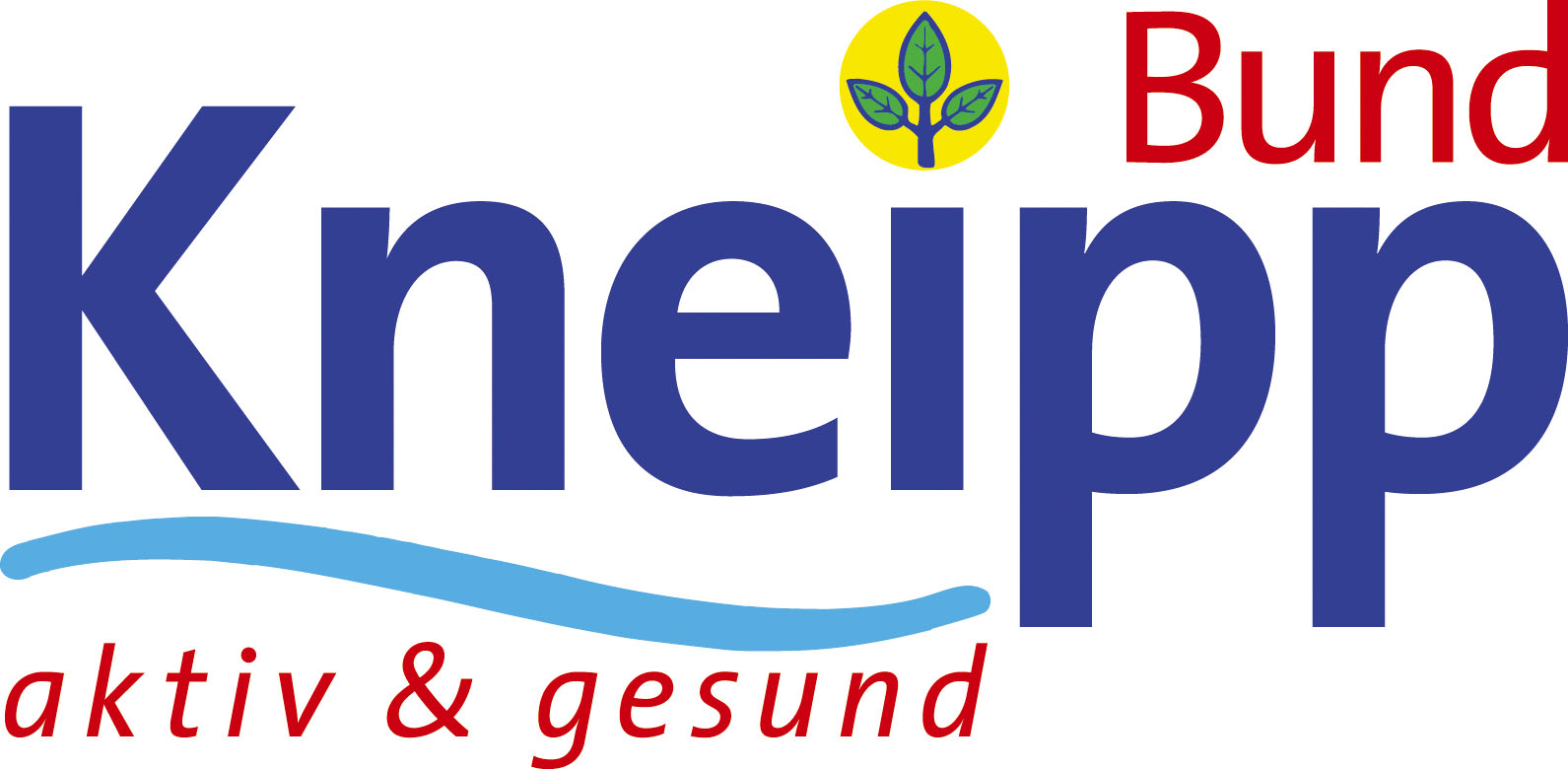 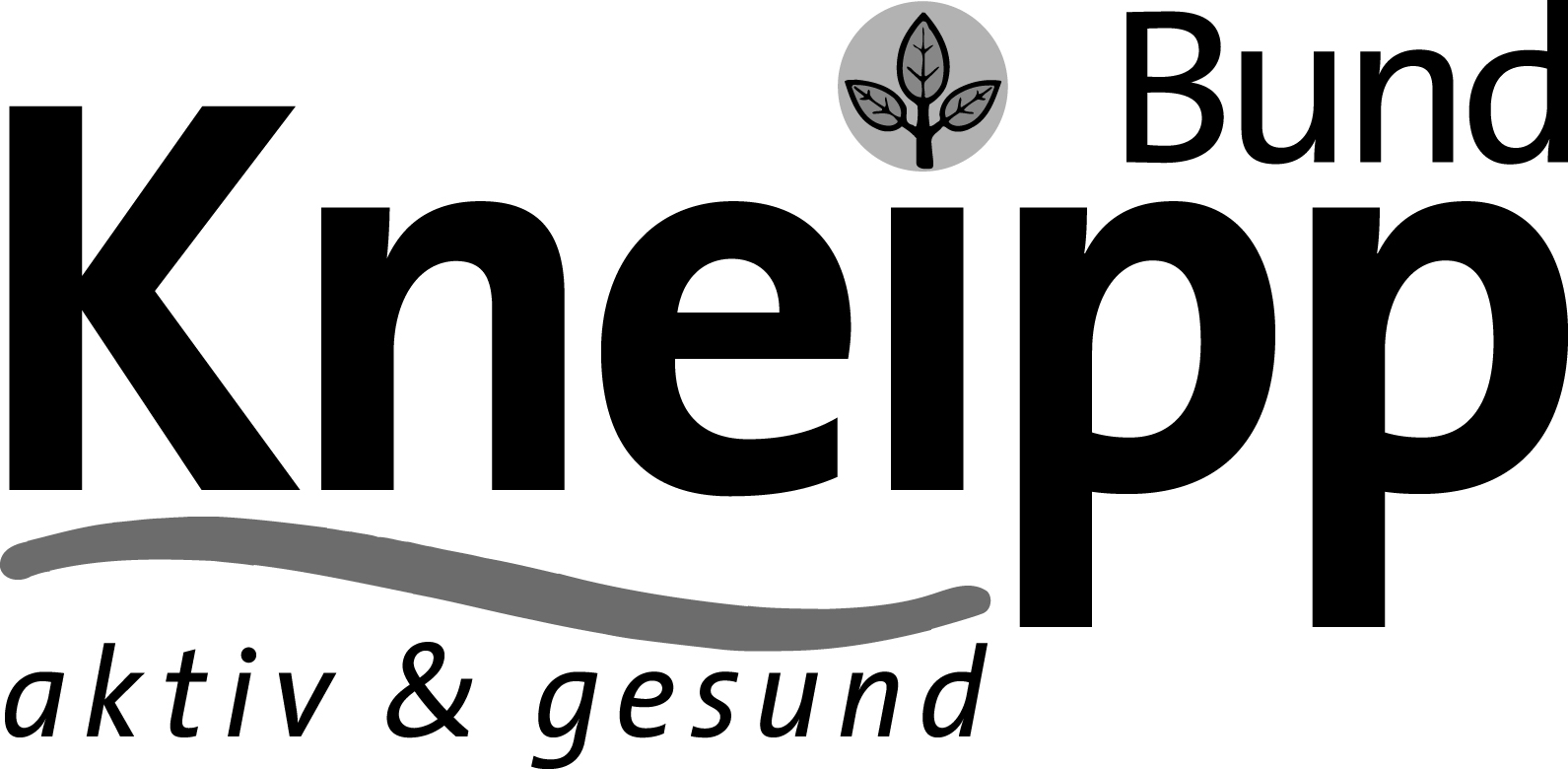 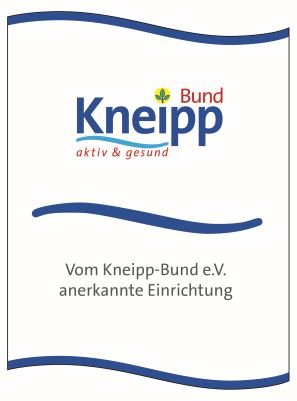 AllgemeinesAntrag auf Zertifizierung eines 	 Kurbetriebes 	oder 	 Badebetriebes(Der Kneipp- Badebetrieb unterscheidet sich nur darin zum Kurbetrieb, dass er nicht in einem Kneipp-Kurort angesiedelt ist.)Daten des Kur- oder BadebetriebsName des Betriebes: Inhaber/-in:   		Straße:   		PLZ / Ort: 		Anders lautende Rechnungsanschrift:Bundesland:		Telefon: 		E-Mail:		Internet: 		Mitglied im 
Kneipp-Verein /Ort:	Bettenanzahl:	Das Haus ist ganzjährig geöffnet						 ja       neinSaisonbetrieb von       bis      Anerkennung der 
Gesundheitsbehörde:	Konzession erteilt am:      Werden auch ambulante Behandlungen durchgeführt? 			 ja       neinVerpflegung:Bitte beschreiben Sie, welche Art der Verpflegung Sie anbieten: 
(Frühstück, Halb- oder Vollpension)Wird Diätkost angeboten? 							 ja       neinIst die Ernährung vorwiegend vollwertig? 					 ja       neinWerden vorwiegend frische, regionale Lebensmittel verwendet? 		 ja       neinVom Arzt verordnete Diäten werden gewährleistet			 ja       neinBemerkungen:EinrichtungsqualitätWelche Räumlichkeiten stehen für Kneipp-Anwendungen und sonstige physikalische Therapien zur Verfügung?Bitte nennen Sie die Art der Räume und die Größe (in qm).Kneipp-Grundausstattung:Gießraum mit ca. 20 qm Größe 						 ja       neinmindestens 2 Thermostatbatterien						 ja       neinmindestens 2 Schläuche mit mindestens 2 m Länge, 
¾ Zoll oder 20 mm Durchmesser						 ja       neinBlitzgusseinrichtung								 ja       neinmindestens 2 Vollbadewannen						 ja       neinmindestens 2 Sitzbadewannen						 ja       neinmindestens 2 Fußbadewannen 						 ja       nein mindestens 2 Armbadewannen						 ja       neinGießgestelle  								 ja       neinBadethermometer								 ja       neinKurzzeitmesser								 ja       neinVorrichtung zur Verabreichung von Dämpfen				 ja       neinVorrichtung zur Verabreichung von Heusäcken				 ja       neinBevorzugte Verwendung von phytotherapeutischen 
Badezusätzen und Arzneimittel 						 ja       neinHeusäcke verschiedener Größen oder Einmal-Heusäcke		 ja       nein Wickel verschiedener Größen mit Zwischentüchern, 
Wolltüchern und Wolldecken							 ja       neinSpeziell ausgestattete Räume für Bewegungstherapie			 ja       neinMassagekabinen 								 ja       nein										Anzahl:      Umkleide- und Ruhekabinen 						 ja       neinFrühanwendungen (Waschungen, Wickel)					 ja       neinSonstige therapeutische Einrichtungen und Geräte:AngebotsqualitätBieten Sie kurbegleitende Maßnahmen im Haus an? 			 ja       neinBietet die Kurverwaltung o.ä. Kooperationspartner 
kurbegleitende Maßnahmen an?						 ja       neinBesteht freie Arztwahl? 							 ja       neinBemerkungen:Durchführungsqualitätmindestens 1 Kneippscher Therapeut:speziell ausgebildete Bademeister/-innen oderMasseure, Physiotherapeuten, Heilpraktiker und Krankenpfleger mit Zusatzausbildung in Kneippscher HydrotherapieAusgebildete/r Bademeister/-in: Name:				Kneipp-Bademeister-
ausbildung bei/in:		Prüfung am: 			Evtl. weitere: 		Staatl. anerkannte Masseure/-innen, Physiotherapeuten/-innen u.ä.Name:				Ausbildung bei/in/Abschluss als:		Staatsexamen am: 		Evtl. weitere: 		Ärztliche LeitungDie ärztliche Betreuung ist durch einen Kneipp-Arzt, einen Badearzt oder einen Arzt für Naturheilverfahren gesichert.Name:				 Kneipp-Arzt									 ja       neinAnerkannt als Badearzt 							 ja       neinZusatzausbildung Naturheilverfahren 					 ja       neinZusammenarbeit, KooperationenHaben Sie Kooperationspartner 
(z.B. Fördervereine, Kneipp-Verein…)? 					 ja       neinWenn ja, welche und in welcher Weise werden Sie von diesen unterstützt?Wir arbeiten mit folgenden Ärzten zusammen:Anmerkungen und WünscheIch versichere, alle Angaben wahrheitsgemäß gemacht zu haben und bin mir bewusst, dass falsche Angaben zur Ablehnung des Gütesiegels führen können.Ort, DatumUnterschrift und StempelAnhang